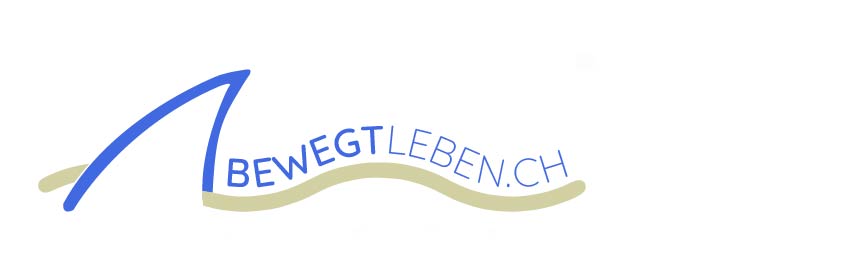 AnmeldeformularVorname	Name	(Vor-Nachname Eltern)Strasse, Nr.	PLZ, OrtGeburtsdatum	Mobile (wird NUR für Termin-Kommunikation etc.   verwendet!)Tel. Privat	BerufE-Mail (wird NUR für Termin-Kommunikation etc. verwendet!)Zusatzversicherung (Name, Ort)     о Nein          о Ja:    ____________________________________________________WICHTIG:Welche Therapeuten/Methoden Ihre Alternativ-/Komplementärmedizin-Versicherung vergütet, hängt von Ihrem individuellen Versicherungspaket und der Höhe Ihrer Franchise ab. Wir empfehlen dies vorab mit Ihrer Krankenversicherung abzuklären.Bitte Terminabsagen spätestens 24 h vorher bekanntgeben. Ansonsten müssen wir Ihnen den Termin leider in Rechnung stellen. Wir danken für Ihr Verständnis.Mit meiner Unterschrift bestätige ich, die Angaben korrekt und wahrheitsgetreu ausgefüllt zu haben & akzeptiere, dass sämtliche Leistungen durch Sandra Schmutz-Volger gemäss den offiziellen Richtlinien über die Zusatzversicherungen in Rechnung gestellt werden. Wetzikon, den                   	Unterschrift: